附件規格表：財團法人嘉義縣私立天主教安道社會福利慈善事業基金會附設私立保祿社區式長照機構-辦公室設備報價單財團法人嘉義縣私立天主教安道社會福利慈善事業基金會附設私立保祿社區式長照機構-辦公室設備報價單財團法人嘉義縣私立天主教安道社會福利慈善事業基金會附設私立保祿社區式長照機構-辦公室設備報價單財團法人嘉義縣私立天主教安道社會福利慈善事業基金會附設私立保祿社區式長照機構-辦公室設備報價單財團法人嘉義縣私立天主教安道社會福利慈善事業基金會附設私立保祿社區式長照機構-辦公室設備報價單財團法人嘉義縣私立天主教安道社會福利慈善事業基金會附設私立保祿社區式長照機構-辦公室設備報價單財團法人嘉義縣私立天主教安道社會福利慈善事業基金會附設私立保祿社區式長照機構-辦公室設備報價單財團法人嘉義縣私立天主教安道社會福利慈善事業基金會附設私立保祿社區式長照機構-辦公室設備報價單製表日期：112.05製表日期：112.05製表日期：112.05製表日期：112.05製表日期：112.05製表日期：112.05製表日期：112.05製表日期：112.05二、辦公室設備二、辦公室設備二、辦公室設備二、辦公室設備二、辦公室設備二、辦公室設備二、辦公室設備二、辦公室設備項目名稱單位數量單價總價規格說明備註1電腦主機I5-13代(含24吋螢幕)組42-12筆電台22-23OA主管辦公桌(含主管辦公椅+三層抽屜櫃*2)套12-34OA職員辦公桌(含辦公椅+三層抽屜櫃)套32-45電子刷卡鐘組(差勤+UPS不斷電系統)組12-56音響-大單元空間組12-67音響-小單元空間組12-78卡拉OK台12-89投影機(大、小單元空間)台22-910100吋布幕(小單元空間)組12-1011120吋布幕(大單元空間)組12-1112戶外攜帶式音響組12-12合計合計合計合計合計品名圖片規格附件2-1電腦主機I5-13代(含24吋螢幕)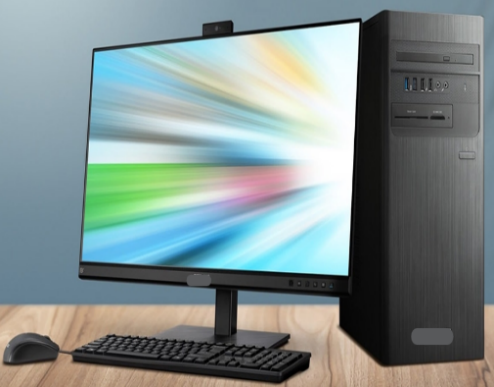 使用場所：辦公室規格：電腦主機I5-13代含24吋螢幕/電腦滑鼠/電腦鍵盤廠商應提供樣式供業主確認附件2-2筆電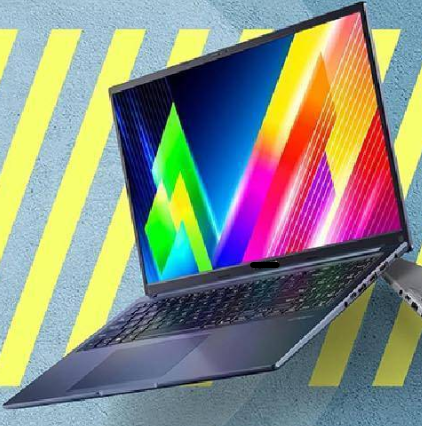 使用場所：辦公室、活動室規格：16吋螢幕廠商應提供樣式供業主確認附件2-3OA主管辦公桌(含主管辦公椅+三層抽屜櫃*2)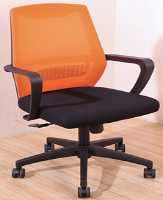 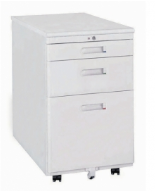 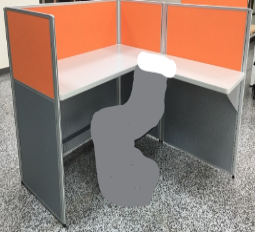 使用場所：辦公室尺寸：主桌 W160*D70*H110cm側桌 W90*D45*H110cm含ABS中抽附件2-4OA職員辦公桌(含辦公椅+三層抽屜櫃)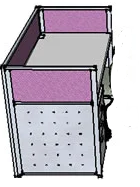 使用場所：辦公室尺寸：W120*D70*H110cm含ABS中抽品名圖片規格附件2-5電子刷卡鐘(差勤+UPS不  斷電系統)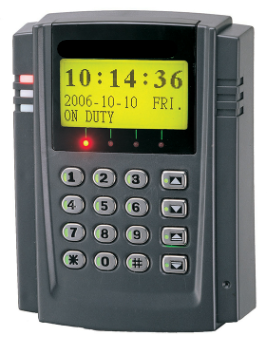 使用場所：辦公室含15片感應卡(薄卡/空白卡)不連號/無鎖碼TCP/IP連線型附件2-6音響大單元空間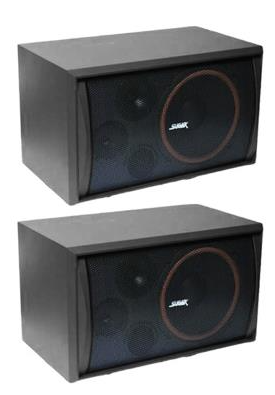 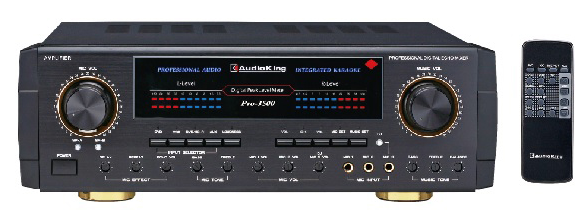 使用場所：活動室廠商應提供樣式供業主確認附件2-7音響小單元空間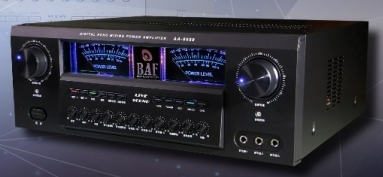 使用場所：會議室廠商應提供樣式供業主確認附件2-8卡拉OK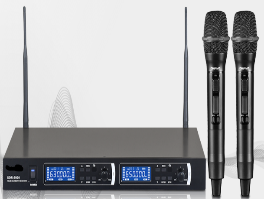 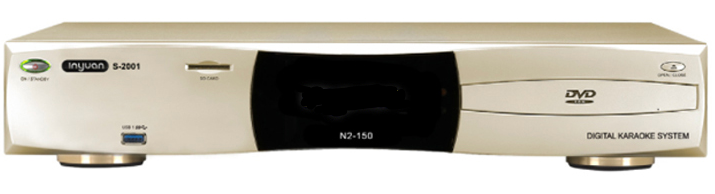 使用場所：活動室廠商應提供樣式供業主確認品名圖片規格附件2-9投影機(大、小單元空間)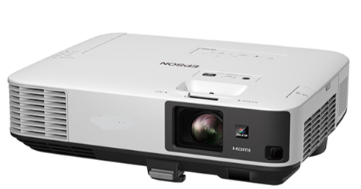 使用場所：活動室、會議室廠商應提供樣式供業主確認附件2-10100吋布幕(小單元空間)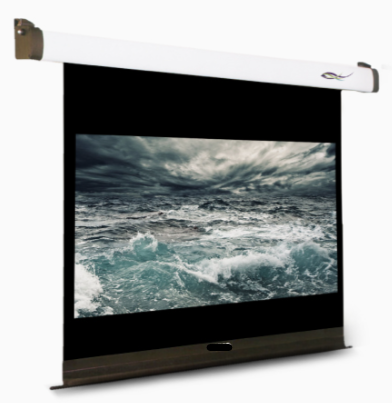 使用場所：會議室100吋/4:3含無線遙控器附件2-11120吋布幕(大單元空間)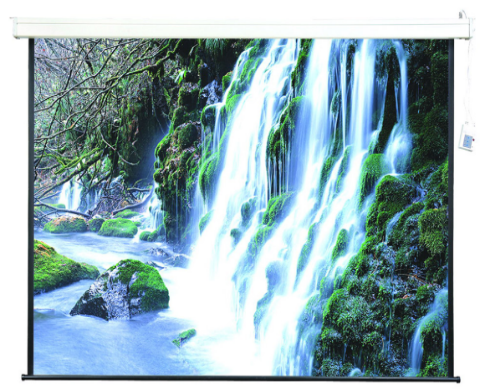 使用場所：活動室120吋/4:3含無線遙控器附件2-22戶外攜帶式音響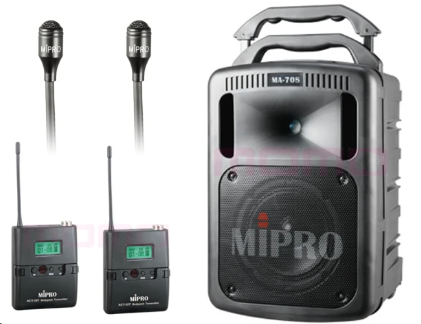 使用場所：戶外廠商應提供樣式供業主確認